Załącznik Nr 2.3. do SWZ –  ZADANIE 3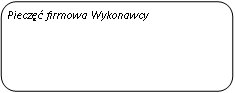 FORMULARZ OFERTYNazwa albo imię i nazwisko Wykonawcy/Wykonawców w przypadku oferty wspólnej:  ..........................................................................................................................................................................................................................................................................................................................................................................................................Siedziba albo miejsce zamieszkania i adres Wykonawcy:  ……...............................................................................................................................................Adres do korespondencji: .......................................................................................................................................................NIP ………………………………….			REGON: ………………………………….TEL. ………………………………….			Internet: http:// …………………………………………plDO KORESPONDENCJI:e-mail:…………………………………………						Do:	nazwa i siedziba Zamawiającego							Agencja Rozwoju Regionalnego ”ARES” S.A. w Suwałkach16-400 Suwałki, ul. Noniewicza 42A Odpowiadając na ogłoszenie dotyczące postępowania prowadzonego w trybie podstawowym na dostawę agregatów prądotwórczych w ramach projektu „Wsparcie bez granic” PLBU.03.01.00-20-1200/23-00 :Oferuję/jemy wykonanie przedmiotu zamówienia  w zakresie określonym w Specyfikacji Warunków Zamówienia, zgodnie ze Opisem Przedmiotu Zamówienia na następujących warunkach:Zobowiązujemy się do wykonania zamówienia na następujących warunkach:- zrealizowania przedmiotu zamówienia (wraz z dostawą pod wskazany przez Zamawiającego adres) w terminie do 14 dni od daty zawarcia umowy; - udzielamy gwarancji na dostarczony przedmiot zamówienia, liczony od dnia podpisania protokołu odbioru bez zastrzeżeń, wynoszący 24 miesiące;- dostarczenia przedmiotu zamówienia do : Sofipol 37, 16-040 Gródek oraz rozładunku.Oświadczamy, że :Każdy zaoferowany agregat prądotwórczy jest fabrycznie nowy, nieużywany, kompletny, nie posiada wad ukrytych, stanowi własność Wykonawcy, jest wolny od wad prawnych, konstrukcyjnych oraz praw osób trzecich i nie stanowi przedmiotu zabezpieczenia; nie toczy się żadne postępowanie, którego przedmiotem jest zaoferowany agregat prądotwórczy.W cenie naszej oferty zostały uwzględnione wszystkie koszty związane z realizacją zamówienia, tj. m.in. koszty wykonania, dostarczenia, ubezpieczenia transportu;Cena podana w ofercie obejmuje wszystkie zobowiązania, składniki i koszty związane z terminowym i prawidłowym wykonaniem przedmiotu zamówienia oraz warunkami i wytycznymi stawianymi przez zamawiającego, odnoszące się do przedmiotu zamówienia, zysk wykonawcy oraz wszystkie wymagane przepisami podatki i opłaty, w tym podatek VAT.Zapoznaliśmy się i w pełni oraz bez żadnych zastrzeżeń akceptujemy treść Specyfikacji Warunków Zamówienia, wraz z wyjaśnieniami i zmianami i nie wnosimy do niej zastrzeżeń oraz przyjmujemy warunki w niej zawarte.Uzyskałem/liśmy informacje niezbędne do przygotowania oferty.  Uważamy się za związanych niniejszą ofertą na okres podany w Specyfikacji Warunków Zamówienia.  Zapoznaliśmy się z treścią załączonego do Specyfikacji Warunków Zamówienia - wzoru umowy, w pełni i bez żadnych zastrzeżeń akceptujemy warunki umowy na wykonanie zamówienia zapisane w SWZ i w przypadku wyboru naszej oferty zawrzemy z zamawiającym  umowę sporządzoną na podstawie tego wzoru z uwzględnieniem zmian wprowadzonych w trakcie trwania postępowania.Składamy niniejszą Ofertę w imieniu **- własnym - jako Wykonawcy wspólnie ubiegający się o udzielenie zamówienia oraz oświadczamy, że będziemy odpowiadać solidarnie za wykonanie niniejszego zamówienia. Oferta nie zawiera / zawiera** informacji/-e stanowiących/-e tajemnicę przedsiębiorstwa w rozumieniu przepisów o zwalczaniu nieuczciwej konkurencji. Informacje składające się na ofertę, zawarte na stronach …………………… stanowią tajemnicę przedsiębiorstwa w rozumieniu przepisów ustawy o zwalczaniu nieuczciwej konkurencji i nie mogą być udostępnione innym uczestnikom niniejszego postępowania.W przypadku braku wskazania jednej z opcji Zamawiający przyjmie, że oferta nie zawiera informacji stanowiących tajemnicę przedsiębiorstwa.  Jeżeli w okresie związania ofertą nastąpią jakiekolwiek znaczące zmiany w sytuacji przedstawionej w naszych dokumentach załączonych do oferty, natychmiast poinformujemy o nich Zamawiającego. Jestem/śmy czynnym podatnikiem podatku VAT/ korzystam/my ze zwolnienia w zakresie podatku VAT  / nie jestem/śmy czynnym podatnikiem podatku VAT3  **  W celu realizacji umowy Wykonawca ustanawia swojego przedstawiciela w osobie: Pan/Pani ................................... adres e-mail........................ tel ........................................Osobą/osobami  upoważnioną/nymi do podpisania umowy jest/są: ..............................................Wszystkie informacje zamieszczone w ofercie są prawdziwe. Jesteśmy świadomi odpowiedzialności karnej związanej ze składaniem fałszywych oświadczeń. ** należy skreślić niewłaściwy wariantPODWYKONAWCY:Oświadczamy, że zamierzamy powierzyć następujące części zamówienia podwykonawcom i jednocześnie podajemy nazwy (firmy) podwykonawców*:Część zamówienia: ....................................................................................................................................Nazwa (firma) podwykonawcy: .................................................................................................................*Jeżeli wykonawca nie poda tych informacji to Zamawiający przyjmie, że wykonawca nie zamierza powierzać żadnej części zamówienia podwykonawcy.Wraz z ofertą składamy następujące oświadczenia oraz dokumenty wymagane przez Zamawiającego w Specyfikacji Warunków Zamówienia i stanowiące integralną część oferty:................................................., dn. ............................................	                           ..........................................................................................................Podpisy osób uprawnionych do składania oświadczeń woli w imieniu Wykonawcy WYMAGANIA ZAMWIAJĄCEGOWYMAGANIA ZAMWIAJĄCEGOWYMAGANIA ZAMWIAJĄCEGOOFERUJĘ PONIŻEJ WSKAZANE PRODUKTY I OŚWIADCZAM, ŻE OFEROWANY PRZEDMIOT ZAMÓWIENIA SPEŁNIA WYMAGANIA ZAMAWIAJACEGO OKREŚLONE W SPECYFIKACJI WARUNKÓW ZAMÓWIENIA I OPISIE PPRZEDMIOTU ZAMÓWIENIAOFERUJĘ PONIŻEJ WSKAZANE PRODUKTY I OŚWIADCZAM, ŻE OFEROWANY PRZEDMIOT ZAMÓWIENIA SPEŁNIA WYMAGANIA ZAMAWIAJACEGO OKREŚLONE W SPECYFIKACJI WARUNKÓW ZAMÓWIENIA I OPISIE PPRZEDMIOTU ZAMÓWIENIAOFERUJĘ PONIŻEJ WSKAZANE PRODUKTY I OŚWIADCZAM, ŻE OFEROWANY PRZEDMIOT ZAMÓWIENIA SPEŁNIA WYMAGANIA ZAMAWIAJACEGO OKREŚLONE W SPECYFIKACJI WARUNKÓW ZAMÓWIENIA I OPISIE PPRZEDMIOTU ZAMÓWIENIAOFERUJĘ PONIŻEJ WSKAZANE PRODUKTY I OŚWIADCZAM, ŻE OFEROWANY PRZEDMIOT ZAMÓWIENIA SPEŁNIA WYMAGANIA ZAMAWIAJACEGO OKREŚLONE W SPECYFIKACJI WARUNKÓW ZAMÓWIENIA I OPISIE PPRZEDMIOTU ZAMÓWIENIAOFERUJĘ PONIŻEJ WSKAZANE PRODUKTY I OŚWIADCZAM, ŻE OFEROWANY PRZEDMIOT ZAMÓWIENIA SPEŁNIA WYMAGANIA ZAMAWIAJACEGO OKREŚLONE W SPECYFIKACJI WARUNKÓW ZAMÓWIENIA I OPISIE PPRZEDMIOTU ZAMÓWIENIAWYMAGANIA ZAMWIAJĄCEGOWYMAGANIA ZAMWIAJĄCEGOWYMAGANIA ZAMWIAJĄCEGONAZWA HANDLOWA OFEROWANEGO PRODUKTUNAZWA HANDLOWA OFEROWANEGO PRODUKTU……………………………………………..……………………………………………..……………………………………………..WYMAGANIA ZAMWIAJĄCEGOWYMAGANIA ZAMWIAJĄCEGOWYMAGANIA ZAMWIAJĄCEGONAZWA PRODUCENTANAZWA PRODUCENTA……………………………………………..……………………………………………..……………………………………………..NAZWA PRZEDMIOTU ZAMÓWIENIAJMILOŚĆCENA JEDNOSTKOWA  NETTOSTAWKA VATCENA JEDNOSTKOWA BRUTTOWARTOŚĆ NETTOWARTOŚĆ BRUTTODOSTAWA AGREGATÓW PRĄDOTWÓRCZYCH O MOCY 15-20 kWszt.2Wartość brutto słownie: …………………………………………………………………………………………………………………………………………………………………………………………………………………………………………Wartość brutto słownie: …………………………………………………………………………………………………………………………………………………………………………………………………………………………………………Wartość brutto słownie: …………………………………………………………………………………………………………………………………………………………………………………………………………………………………………Wartość brutto słownie: …………………………………………………………………………………………………………………………………………………………………………………………………………………………………………Wartość brutto słownie: …………………………………………………………………………………………………………………………………………………………………………………………………………………………………………Załączniki:Załączniki:TAKNIEOświadczenie Wykonawcy składane w trybie art. 273 ust. 2 ustawy – o niepodleganiu wykluczeniu z postępowania oraz spełnianiu warunków udziału w zakresie wskazanym przez zamawiającego – wzór oświadczenia stanowi załącznik nr 3 do SWZ.Pełnomocnictwo lub dokument/y, z których będzie wynikać uprawnienie do  podpisania oferty.